СОВЕТ СЕЛЬСКОГО ПОСЕЛЕНИЯ «ДАУРСКОЕ»Муниципального района «Забайкальский район» РЕШЕНИЕ  11 января  2019 года                                                                               № 59 П.ст. ДаурияО внесении изменений и дополнений в решение Совета сельского поселения «Даурское» от 08.12.2018 года № 48 «О передаче части полномочий муниципального района «Забайкальский район» сельскому поселению « Даурское»»В соответствии с Федеральным законом от 06 октября 2003 года № 131- ФЗ «Об общих принципах организации местного самоуправления в Российской Федерации», Бюджетным Кодексом Российской Федерации, учитывая целесообразность исполнения полномочий сельским поселением, руководствуясь статьей 28 Устава сельского поселения «Даурское», на основании Решения Совета муниципального района «Забайкальский район» от 26 сентября 2018 года № 170 «О передаче части полномочий муниципальным районом «Забайкальский район» сельскому поселению «Даурское», Совет сельского поселения «Даурское» решил:1. Внести изменения и дополнения в Решения Совета сельского поселения «Даурское» от 08.12.2018 года № 48 «О передаче части полномочий муниципальным районом «Забайкальский район» сельскому поселению « Даурское»»:1.1. Наименование Решения изложить в следующей редакции:«О принятии части полномочий муниципального района «Забайкальский район» сельским поселением «Даурское»».1.2. В преамбуле  вместо слов « статьей 24 Устава муниципального района «Забайкальский район», читать « статьей 28 Устава сельского поселения «Даурское». 2. Опубликовать настоящее решение на официальном сайте сельского поселения «Даурское».4. Настоящее решение вступает в силу после его официального опубликования (обнародования).Глава сельского поселения «Даурское»                                 Е. В. Антонцева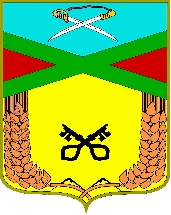 